ที่ มท ๐๘10.7/ว	กรมส่งเสริมการปกครองท้องถิ่น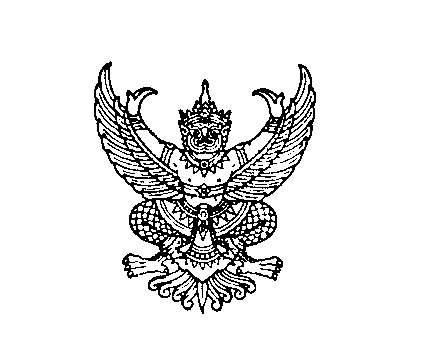 	ถนนนครราชสีมา กทม. ๑๐๓๐๐						         มีนาคม  ๒๕63เรื่อง  	การดำเนินการตามมาตรการอำนวยความสะดวกและลดภาระแก่ประชาชน (การไม่เรียกสำเนาเอกสาร  ที่ทางราชการออกให้ จากประชาชน)เรียน	ผู้ว่าราชการจังหวัด ทุกจังหวัดอ้างถึง 	1. หนังสือกรมส่งเสริมการปกครองท้องถิ่น ด่วนที่สุด ที่ มท 0810.7/ว 4201 ลงวันที่ 25 ธันวาคม 2561	2. หนังสือกรมส่งเสริมการปกครองท้องถิ่น ด่วนที่สุด ที่ มท 0810.7/ว 2656 ลงวันที่ 28 สิงหาคม 2561สิ่งที่ส่งมาด้วย  1.	สำเนาหนังสือสำนักงาน ก.พ.ร. ด่วนที่สุด ที่ นร 1200/ว ๓ ลงวันที่ 2 มีนาคม 2563 	  จำนวน 1 ชุด                                                	2.	แบบฟอร์มและตัวอย่างประกาศการดำเนินการตามมาตรการอำนวยความสะดวก             		และลดภาระแก่ประชาชน (การไม่เรียกสำเนาเอกสารที่ทางราชการออกให้ จากประชาชน)	  จำนวน 1 ชุด	3.	แบบรายงานหน่วยงานจัดทำประกาศยกเลิกการขอสำเนาบัตรประจำตัวประชาชนฯ	  จำนวน 1 ชุด			ตามที่กรมส่งเสริมการปกครองท้องถิ่น ได้ขอความร่วมมือจังหวัดแจ้งองค์กรปกครองส่วนท้องถิ่นดำเนินการตามมติคณะรัฐมนตรี เมื่อวันที่ 2 ตุลาคม 2561 ในมาตรการอำนวยความสะดวกและลดภาระ                   แก่ประชาชน (การไม่เรียกสำเนาเอกสารที่ทางราชการออกให้ จากประชาชน) รายละเอียดตามหนังสือที่อ้างถึง นั้น			กรมส่งเสริมการปกครองท้องถิ่นได้รับแจ้งจากสำนักงาน ก.พ.ร. ได้รับการร้องเรียนจากประชาชน            ว่า ปัจจุบันหน่วยงานภาครัฐหลายแห่งยังคงเรียกขอสำเนาเอกสารที่ทางราชการออกให้ จากประชาชน และได้ซักซ้อม                      ความเข้าใจเกี่ยวกับแนวทางการดำเนินการตามมาตรการอำนวยความสะดวกและลดภาระแก่ประชาชน                            (การไม่เรียกสำเนาเอกสารที่ทางราชการออกให้ จากประชาชน) ให้ถือปฏิบัติ จึงขอความร่วมมือจังหวัด                 แจ้งสำนักงานส่งเสริมการปกครองท้องถิ่นจังหวัดและองค์กรปกครองส่วนท้องถิ่น ดำเนินการ ดังนี้ 	1. จัดทำประกาศยกเลิกการขอสำเนาบัตรประจำตัวประชาชน สำเนาทะเบียนบ้าน หรือสำเนาเอกสารอื่น ๆ รวมทั้งเร่งรัดการแก้ไขกฎหมาย กฎ ระเบียบ ข้อบังคับ หรือประกาศในความรับผิดชอบ                  ที่มีข้อกำหนดให้ประชาชนต้องยื่นสำเนาเอกสารที่ทางราชการออกให้ ประกอบการขออนุมัติ อนุญาต รับรอง รับแจ้ง หรือรับจดทะเบียน ให้แล้วเสร็จเร่งด่วน พร้อมทั้งดำเนินการยกเลิกรายการเอกสารประกอบการ             ขออนุมัติ อนุญาต รับรอง รับแจ้ง หรือรับจดทะเบียนที่ระบุไว้ในคู่มือสำหรับประชาชนให้สอดคล้องกับกฎหมาย กฎ ระเบียบ ข้อบังคับ หรือประกาศที่แก้ไข โดยใช้ตัวอย่างประกาศยกเลิกสำเนาเอกสาร                   ตามแนวทางของกรมที่ดิน หรือจัดทำขึ้นให้สอดคล้องกับมติคณะรัฐมนตรี เมื่อวันที่ 2 ตุลาคม 2561	2. แจ้งแนวทางการดำเนินการไม่เรียกรับสำเนาเอกสารที่ทางราชการออกให้ จากประชาชน            ให้เจ้าหน้าที่ในสังกัดทุกระดับทราบและถือปฏิบัติอย่างเคร่งครัด พร้อมทั้งเผยแพร่ประชาสัมพันธ์ประกาศ            การยกเลิกการขอสำเนาเอกสารที่ทางราชการออกให้ จากประชาชน และสิทธิของประชาชน ตามพระราชบัญญัติการอำนวยความสะดวกในการพิจารณาอนุญาตของทางราชการ พ.ศ. 2558 โดยปิดประกาศให้ประชาชนทราบ ณ จุดให้บริการประชาชนทุกแห่ง และผ่านเว็บไซต์หลักขององค์กรปกครองส่วนท้องถิ่น /3. ขอให้…		3. ขอให้รวบรวมปัญหาอุปสรรค ผลการดำเนินการตามมาตรการไม่เรียกรับสำเนาเอกสาร           ที่ทางราชการออกให้ จากประชาชน การเผยแพร่ประชาสัมพันธ์ประกาศยกเลิกสำเนาเอกสารฯ และสิทธิของประชาชน ตามพระราชบัญญัติการอำนวยความสะดวกในการพิจารณาอนุญาตของทางราชการ พ.ศ. 2558         แผนการดำเนินการแก้ไขกฎหมาย กฎ ระเบียบ ข้อบังคับ หรือประกาศในความรับผิดชอบ และแผนในการเชื่อมโยงข้อมูลกับหน่วยงานที่เกี่ยวข้อง รายงานผ่าน google form ตาม QR Code ท้ายหนังสือนี้                            จัดส่งให้ สำนักงาน ก.พ.ร. ภายในวันที่ 30 เมษายน 2563  เพื่อสำนักงาน ก.พ.ร. จะได้รายงานคณะรัฐมนตรีต่อไป 		4. ขอให้รายงานผลการดำเนินการตามมาตรการอำนวยความสะดวกและลดภาระ                    แก่ประชาชน ตามแบบรายงานหน่วยงานจัดทำประกาศยกเลิกการขอสำเนาบัตรประจำตัวประชาชน                            โดยให้จังหวัดรายงานตามแบบที่กำหนด (แบบ 1 สำหรับองค์กรปกครองส่วนท้องถิ่น และแบบ 2 สำหรับสำนักงานส่งเสริมการปกครองท้องถิ่นจังหวัด) ให้กรมส่งเสริมการปกครองท้องถิ่นทราบ ครั้งแรกภายใน              วันที่ 15 เมษายน 2563 และครั้งที่ 2 ภายในวันที่ 20 มิถุนายน 2563 พร้อมทั้งรายงานผ่านช่องทางไปรษณีย์อิเล็กทรอนิกส์ ggdla0810.7@gmail.com อีกทางหนึ่งด้วย ทั้งนี้ สามารถดาวน์โหลดแบบฟอร์มและตัวอย่างประกาศฯ และแบบรายงานแบบ 1 – 2 ตาม QR Code ท้ายหนังสือฉบับนี้	จึงเรียนมาเพื่อโปรดพิจารณาต่ขอแสดงความนับถือ อธิบดีกรมส่งเสริมการปกครองท้องถิ่น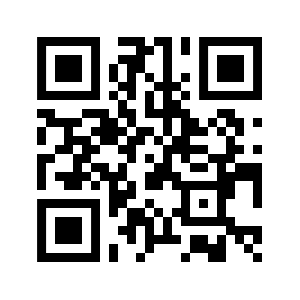 URL: https://bit.ly/2QvKjlg  QR Code สิ่งที่ส่งมาด้วยกองพัฒนาและส่งเสริมการบริหารงานท้องถิ่น กลุ่มงานส่งเสริมการบริหารกิจการบ้านเมืองที่ดีท้องถิ่นโทร. ๐-๒๒๔๑-๙๐๐๐ ต่อ ๒๓2๒, โทรสาร ๐-๒๒๔1-6956ผู้ประสานงาน 1. นายสุริยะ หินเมืองเก่า 08 1902 4375	2. น.ส.ชนเนษฎ์ แก้วพุฒ 09 5669 3645